PROTIPOMENKE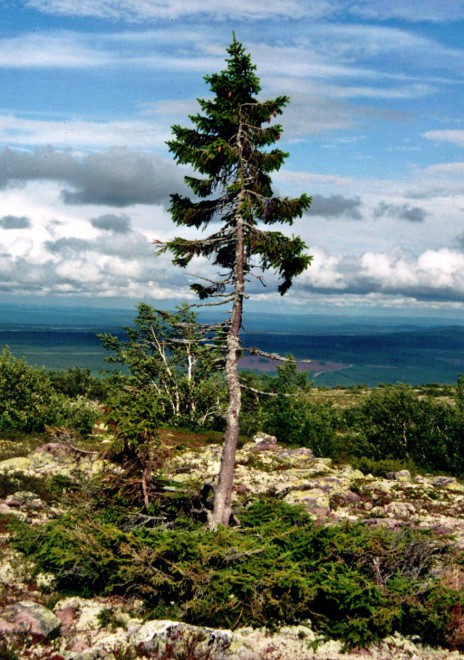 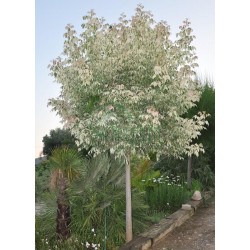        VISOKO DREVO                                                NIZKO DREVOGLASEN proti TIHSUH proti MOKERPOČASEN proti HITERBesede z nasprotnim pomenom so PROTIPOMENKE.SOPOMENKEBabica se igra z vnukom. Stara mama se igra z vnukom.Večkrat mu bere pravljice. Večkrat mu čita pravljice.Na travniku opazujete cvetlice. Na travniku opazujeta rože.Besede z enakim ali podobnim pomenom so SOPOMENKE.Naslednjim besedam poišči sopomenke: deček – ________________                      šofer - ______________________deklica - _______________                      muzika - ____________________       